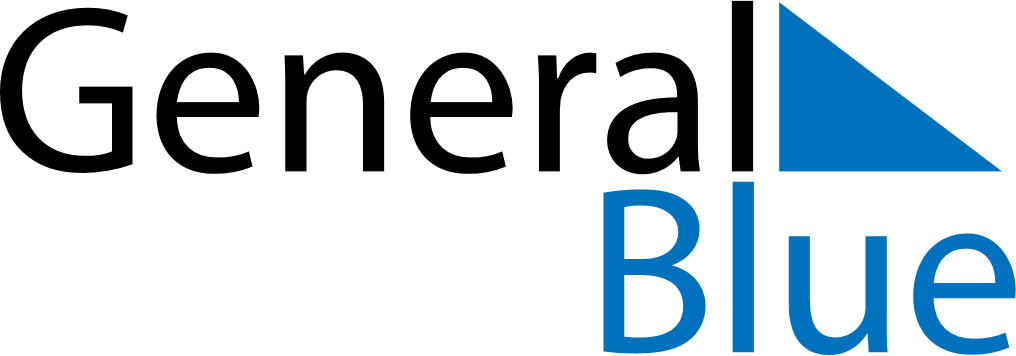 February 1861February 1861February 1861February 1861February 1861SundayMondayTuesdayWednesdayThursdayFridaySaturday12345678910111213141516171819202122232425262728